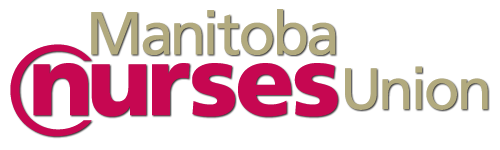 Northern Regional Nurses Continuing Education BursaryThe Northern Regional Nurses Local established the Sheryl Betnar Bursary and Scholarship Fund to assist eligible Manitoba and Creighton, Saskatchewan residents, who plan to start their education in a nursing related course or program. Sheryl Betnar was a dedicated, devoted Licensed Practical Nurse on the Medical/Surgical/Pediatric unit at the Flin Flon General Hospital. She was also a long standing MNU activist and Worksite President in Flin Flon, MB, for many years.The Northern Regional Nurses Local Bursary and Scholarship Committee is a volunteer committee of the Northern Regional Nurses Local. Committee members are responsible for receiving, reviewing applications, and awarding bursary funds. There is an annual total of $500 worth of bursary monies to a maximum of one member of the Northern Region, who is starting or actively enrolled in a nursing program. This bursary will be awarded on an annual basis. One recipient will receive $500 by November 30th. Award Benefits and Requirements:Applicants must be a Northern Health Region, Manitoba and Creighton, Saskatchewan resident, enrolled in a Nursing Program (Baccalaureate of Nursing, Licensed Practical Nurse, and Registered Psychiatric Nurse) at any Manitoba institution.Applicants can apply for the bursary in any year of their nursing program, to a maximum request of $500 per application per year. Preference will be granted to those who have not been previously awarded bursary money from the committee.Application and Submission Requirements:Complete and submit the application form outlining your name, address, phone number, course or program enrolled in or completed, funds requested, and work history, if applicable. Submit a copy of your university/college enrollment form, which includes your date of enrollment and confirmation of acceptance into the Nursing Program, along with copies of your program tuition and or receipts. Enrollment confirmation or completion should be valid and from within 12 months of completion in order to be considered. Your application will be considered incomplete and will not be eligible for consideration without this documentation.Selection Process:All complete applications, with provided required documentation, are automatically eligible for a maximum of $500. A selection committee, whose decisions are final, will award the bursary. Only the successful applicants will be notified.Funds will be forwarded to the successful applicant via written cheque from the Northern Regional Nurses local upon the committee finalizing proof of admission or completion of said course/program following the annual deadline.Upon request, the successful applicants must provide a Social Insurance Number (SIN) as per CRA regulations.Bursary recipients who withdraw from the program must advise the Northern Regional Local Nurses Executive within one week of doing so. Full or Partial repayment of the scholarship monies may be required after review of the individual circumstances Applications can be forwarded to: northernregionalnursesmnu@gmail.comNO LATE APPLICATIONS WILL BE ACCEPTED. APPLICATION DEADLINE IS THE 3RD FRIDAY OF OCTOBER AT MIDNIGHTDisbursement of funds to the successful applicant will be made by November 30Northern Regional Nurses Continuing Education ScholarshipThe Northern Regional Nurses Local established the Sheryl Betnar Bursary and Scholarship Fund to assist eligible Manitoba and Creighton, Saskatchewan residents, who plan to start their education in a nursing related course or program. Sheryl Betnar was a dedicated, devoted Licensed Practical Nurse on the Medical/Surgical/Pediatric unit at the Flin Flon General Hospital. She was also a long standing MNU activist and Worksite President in Flin Flon, MB, for many years.The Northern Regional Nurses Local Bursary and Scholarship Committee is a volunteer committee of the Northern Regional Nurses Local. Committee members are responsible for receiving, reviewing applications, and awarding bursary funds. There is an annual total of $1500 worth of scholarship monies to a maximum of one member of the Northern Region, who is advancing their education in nursing. This scholarship will be awarded on an annual basis. One recipient will receive $1500 by November 30th.Award Benefits and Requirements:Applicants must be a current MNU member and Licensed, Registered, or Registered Psychiatric Nurse of the Northern Region, who plan to continue their education in a nursing related course/program that will advance their nursing education.Applicants can apply for the scholarship once per year to a maximum request of $1500. Preference will be granted to those who have not been previously awarded scholarship money from the committee.Application and Submission Requirements:Complete and submit the application form including your name, address, phone number, work history, and amount of money requested, to a maximum of $1500.00.Submit a copy of your enrollment form and tuition, or applicable receipts, which includes your date of enrollment and confirmation of acceptance or completion of the nursing related course/program. Enrollment confirmation or completion should be valid and from within 12 months of completion in order to be considered. Your application will be considered incomplete and will not be eligible for consideration without this documentation.Selection Process:All complete applications, with required documentation, are automatically eligible for a maximum of $1500.A selection committee, whose decisions are final, will award the scholarship. Only the successful applicants will be notified.Funds will be forwarded to the successful applicant(s), via written cheque from Manitoba Nurses Union (MNU) upon the committee finalizing proof of admission or completion of said course/program. AN EXPENSE CLAIM WILL BE FILED THROUGH MNU MEMBER PORTAL BY THE COMMITTEE BY NOVEMBER 15.Upon request, the successful applicants must provide a Social Insurance Number (SIN) as per CRA regulations.Scholarship recipients who withdraw from the program must advise the Northern Regional Local Executive within one week of doing so. Full or Partial repayment of the scholarship monies may be required after review of the individual circumstances. Applications can be forwarded to: northernregionalnursesmnu@gmail.comNO LATE APPLICATIONS WILL BE ACCEPTED. APPLICATION DEADLINE IS THE 3RD FRIDAY OF OCTOBER AT MIDNIGHT